О внесении изменений в решение Собрания депутатов Шумерлинского муниципального округа Чувашской Республики от 07.10.2021 года № 1/12 «О создании постоянных комиссий Собрания депутатов Шумерлинского муниципального округа Чувашской Республики первого созыва и утверждении их состава»В соответствии с Федеральным законом от 06.10.2003 № 131-ФЗ «Об общих принципах организации местного самоуправления в Российской Федерации»Собрание депутатов Шумерлинского муниципального округаЧувашской Республики решило:1. Внести в решение Собрания депутатов Шумерлинского муниципального округа от 07.10.2021 № 1/12 «О создании постоянных комиссий Собрания депутатов Шумерлинского муниципального округа Чувашской Республики первого созыва и утверждении их состава» (далее – Решение) следующие изменения:1.1. наименование Решения изложить в следующей редакции:««О создании постоянных комиссий Собрания депутатов Шумерлинского муниципального округа Чувашской Республики первого созыва»»;1.2. пункт 1. Решения изложить в следующей редакции:«1. Создать пять постоянных комиссий Собрания депутатов Шумерлинского муниципального округа Чувашской Республики первого созыва:- по вопросам экономической деятельности, бюджета, финансам, имущественным отношениям, налогам и сборам;- по укреплению законности, правопорядка, развитию местного самоуправления и депутатской этике;- по социально-культурной деятельности, здравоохранению, образованию и по делам молодежи;- по вопросам промышленности, транспорта, связи, строительства и жилищно-коммунального хозяйства;- по аграрным вопросам, развития сельских территорий, экологии и земельных   отношений.».2. Настоящее решение подлежит опубликованию в периодическом печатном издании «Вестник Шумерлинского муниципального округа» и размещению на официальном сайте Шумерлинского муниципального округа в информационно-телекоммуникационной сети «Интернет».3. Настоящее решение вступает в силу со дня его подписания и распространяется на правоотношения возникшие с 07 октября 2021 года  ЧĂВАШ РЕСПУБЛИКИ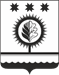 ЧУВАШСКАЯ РЕСПУБЛИКАÇĚМĚРЛЕ МУНИЦИПАЛЛĂОКРУГĔН ДЕПУТАТСЕН ПУХĂВĚЙЫШĂНУ__.__.2023 ___ №Çемěрле хулиСОБРАНИЕ ДЕПУТАТОВШУМЕРЛИНСКОГО МУНИЦИПАЛЬНОГО ОКРУГАРЕШЕНИЕ__.__.2023  № ____город ШумерляПредседатель Собрания депутатов Шумерлинского муниципального округа Чувашской РеспубликиБ.Г. Леонтьев